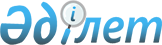 Жақсы аудандық мәслихатының 2019 жылғы 25 желтоқсандағы № 6ВС-51-1 "2020-2022 жылдарға арналған Жақсы ауданының ауылдарының, ауылдық округтерінің бюджеттері туралы" шешіміне өзгерістер енгізу туралыАқмола облысы Жақсы аудандық мәслихатының 2020 жылғы 5 тамыздағы № 6ВС-59-1 шешімі. Ақмола облысының Әділет департаментінде 2020 жылғы 11 тамызда № 7984 болып тіркелді
      Қазақстан Республикасының 2008 жылғы 4 желтоқсандағы Бюджет кодексінің 106 бабының 4 тармағына, Қазақстан Республикасының 2001 жылғы 23 қаңтардағы "Қазақстан Республикасындағы жергілікті мемлекеттік басқару және өзін-өзі басқару туралы" Заңының 6 бабына сәйкес, Жақсы аудандық мәслихаты ШЕШІМ ҚАБЫЛДАДЫ:
      1. Жақсы аудандық мәслихатының "2020-2022 жылдарға арналған Жақсы ауданының ауылдарының, ауылдық округтерінің бюджеттері туралы" 2019 жылғы 25 желтоқсандағы № 6ВС-51-1 (Нормативтік құқықтық актілерді мемлекеттік тіркеу тізілімінде № 7643 тіркелген, 2020 жылдың 20 қаңтарда Қазақстан Республикасы нормативтік құқықтық актілерінің электрондық түрдегі эталондық бақылау банкінде жарияланған) шешіміне келесі өзгерістер енгізілсін:
      1 тармақ жаңа редакцияда баяндалсын:
      "1. 2020-2022 жылдарға арналған Жақсы ауылының бюджеті тиісінше 1, 2 және 3 қосымшаларға сәйкес, оның ішінде 2020 жылға келесі көлемдерде бекітілсін:
      1) кірістер – 79250,6 мың теңге, оның ішінде:
      салықтық түсімдер – 15320 мың теңге;
      салықтық емес түсімдер – 0 мың теңге;
      трансферттердің түсімдері – 63930,6 мың теңге;
      2) шығындар – 83077 мың теңге;
      3) қаржы активтерімен операциялар бойынша сальдо – 0 мың теңге;
      4) бюджет тапшылығы (профициті) – (-3826,4) мың теңге;
      5) бюджет тапшылығын қаржыландыру (профицитін пайдалану) – 3826,4 мың теңге.";
      2 тармақ жаңа редакцияда баяндалсын:
      "2. 2020-2022 жылдарға арналған Жаңа Қийма ауылдық округінің бюджеті тиісінше 4, 5 және 6 қосымшаларға сәйкес, оның ішінде 2020 жылға келесі көлемдерде бекітілсін:
      1) кірістер – 32162,2 мың теңге, оның ішінде:
      салықтық түсімдер – 5501 мың теңге;
      салықтық емес түсімдер – 606 мың теңге;
      трансферттердің түсімдері – 26055,2 мың теңге;
      2) шығындар – 153300,9 мың теңге;
      3) қаржы активтерімен операциялар бойынша сальдо – 0 мың теңге;
      4) бюджет тапшылығы (профициті) – (-121138,7) мың теңге;
      5) бюджет тапшылығын қаржыландыру (профицитін пайдалану) – 121138,7 мың теңге.";
      3 тармақ жаңа редакцияда баяндалсын:
      "3. 2020-2022 жылдарға арналған Запорожье ауылдық округінің бюджеті тиісінше 7, 8 және 9 қосымшаларға сәйкес, оның ішінде 2020 жылға келесі көлемдерде бекітілсін:
      1) кірістер – 22847,6 мың теңге, оның ішінде:
      салықтық түсімдер – 6208 мың теңге;
      салықтық емес түсімдер – 0 мың теңге;
      трансферттердің түсімдері – 16639,6 мың теңге;
      2) шығындар – 24415,1 мың теңге;
      3) қаржы активтерімен операциялар бойынша сальдо – 0 мың теңге;
      4) бюджет тапшылығы (профициті) – (-1567,5) мың теңге;
      5) бюджет тапшылығын қаржыландыру (профицитін пайдалану) – 1567,5 мың теңге.";
      4 тармақ жаңа редакцияда баяндалсын:
      "4. 2020-2022 жылдарға арналған Белағаш ауылының бюджеті тиісінше 10, 11 және 12 қосымшаларға сәйкес, оның ішінде 2020 жылға келесі көлемдерде бекітілсін:
      1) кірістер – 18793,9 мың теңге, оның ішінде:
      салықтық түсімдер – 1461 мың теңге;
      салықтық емес түсімдер – 2948 мың теңге;
      трансферттердің түсімдері – 14384,9 мың теңге;
      2) шығындар – 22540,7 мың теңге;
      3) қаржы активтерімен операциялар бойынша сальдо – 0 мың теңге;
      4) бюджет тапшылығы (профициті) – (-3746,8) мың теңге;
      5) бюджет тапшылығын қаржыландыру (профицитін пайдалану) – 3746,8 мың теңге.";
      5 тармақ жаңа редакцияда баяндалсын:
      "5. 2020-2022 жылдарға арналған Киев ауылының бюджеті тиісінше 13, 14 және 15 қосымшаларға сәйкес, оның ішінде 2020 жылға келесі көлемдерде бекітілсін:
      1) кірістер – 16248,3 мың теңге, оның ішінде:
      салықтық түсімдер – 1746 мың теңге;
      салықтық емес түсімдер – 2727,2 мың теңге;
      трансферттердің түсімдері – 11775,1 мың теңге;
      2) шығындар – 16248,3 мың теңге;
      3) қаржы активтерімен операциялар бойынша сальдо – 0 мың теңге;
      4) бюджет тапшылығы (профициті) – (-0) мың теңге;
      5) бюджет тапшылығын қаржыландыру (профицитін пайдалану) – 0 мың теңге.";
      6 тармақ жаңа редакцияда баяндалсын:
      "6. 2020-2022 жылдарға арналған Новокиенка ауылының бюджеті тиісінше 16, 17 және 18 қосымшаларға сәйкес, оның ішінде 2020 жылға келесі көлемдерде бекітілсін:
      1) кірістер – 15831,2 мың теңге, оның ішінде:
      салықтық түсімдер – 1435 мың теңге;
      салықтық емес түсімдер – 1341,3 мың теңге;
      трансферттердің түсімдері – 13054,9 мың теңге;
      2) шығындар – 15831,2 мың теңге;
      3) қаржы активтерімен операциялар бойынша сальдо – 0 мың теңге;
      4) бюджет тапшылығы (профициті) – (-0) мың теңге;
      5) бюджет тапшылығын қаржыландыру (профицитін пайдалану) – 0 мың теңге.";
      7 тармақ жаңа редакцияда баяндалсын:
      "7. 2020-2022 жылдарға арналған Подгорное ауылының бюджеті тиісінше 19, 20 және 21 қосымшаларға сәйкес, оның ішінде 2020 жылға келесі көлемдерде бекітілсін:
      1) кірістер – 17203,1 мың теңге, оның ішінде:
      салықтық түсімдер – 943 мың теңге;
      салықтық емес түсімдер – 811,3 мың теңге;
      трансферттердің түсімдері – 15448,8 мың теңге;
      2) шығындар – 26623,9 мың теңге;
      3) қаржы активтерімен операциялар бойынша сальдо – 0 мың теңге;
      4) бюджет тапшылығы (профициті) – (-9420,8) мың теңге;
      5) бюджет тапшылығын қаржыландыру (профицитін пайдалану) – 9420,8 мың теңге.";
      8 тармақ жаңа редакцияда баяндалсын:
      "8. 2020-2022 жылдарға арналған Терісаққан ауылының бюджеті тиісінше 22, 23 және 24 қосымшаларға сәйкес, оның ішінде 2020 жылға келесі көлемдерде бекітілсін:
      1) кірістер – 15637,5 мың теңге, оның ішінде:
      салықтық түсімдер – 570 мың теңге;
      салықтық емес түсімдер – 1915,9 мың теңге;
      трансферттердің түсімдері – 13151,6 мың теңге;
      2) шығындар – 15637,5 мың теңге;
      3) қаржы активтерімен операциялар бойынша сальдо – 0 мың теңге;
      4) бюджет тапшылығы (профициті) – (-0) мың теңге;
      5) бюджет тапшылығын қаржыландыру (профицитін пайдалану) – 0 мың теңге.";
      9 тармақ жаңа редакцияда баяндалсын:
      "9. 2020-2022 жылдарға арналған Чапай ауылының бюджеті тиісінше 25, 26 және 27 қосымшаларға сәйкес, оның ішінде 2020 жылға келесі көлемдерде бекітілсін:
      1) кірістер – 11590,4 мың теңге, оның ішінде:
      салықтық түсімдер – 628 мың теңге;
      салықтық емес түсімдер – 810,7 мың теңге;
      трансферттердің түсімдері – 10151,7 мың теңге;
      2) шығындар – 11590,4 мың теңге;
      3) қаржы активтерімен операциялар бойынша сальдо – 0 мың теңге;
      4) бюджет тапшылығы (профициті) – (-0) мың теңге;
      5) бюджет тапшылығын қаржыландыру (профицитін пайдалану) – 0 мың теңге.";
      10 тармақ жаңа редакцияда баяндалсын:
      "10. 2020-2022 жылдарға арналған Беловод ауылдық округінің бюджеті тиісінше 28, 29 және 30 қосымшаларға сәйкес, оның ішінде 2020 жылға келесі көлемдерде бекітілсін:
      1) кірістер – 24805,3 мың теңге, оның ішінде:
      салықтық түсімдер – 2123 мың теңге;
      салықтық емес түсімдер – 1190,2 мың теңге;
      трансферттердің түсімдері – 21492,1 мың теңге;
      2) шығындар – 29797,7 мың теңге;
      3) қаржы активтерімен операциялар бойынша сальдо – 0 мың теңге;
      4) бюджет тапшылығы (профициті) – (-4992,4) мың теңге;
      5) бюджет тапшылығын қаржыландыру (профицитін пайдалану) – 4992,4 мың теңге.";
      11 тармақ жаңа редакцияда баяндалсын:
      "11. 2020-2022 жылдарға арналған Ешім ауылдық округінің бюджеті тиісінше 31, 32 және 33 қосымшаларға сәйкес, оның ішінде 2020 жылға келесі көлемдерде бекітілсін:
      1) кірістер – 24854,6 мың теңге, оның ішінде:
      салықтық түсімдер – 3220 мың теңге;
      салықтық емес түсімдер – 2914,7 мың теңге;
      трансферттердің түсімдері – 18719,9 мың теңге;
      2) шығындар – 24854,6 мың теңге;
      3) қаржы активтерімен операциялар бойынша сальдо – 0 мың теңге;
      4) бюджет тапшылығы (профициті) – (-0) мың теңге;
      5) бюджет тапшылығын қаржыландыру (профицитін пайдалану) – 0 мың теңге.";
      12 тармақ жаңа редакцияда баяндалсын:
      "12. 2020-2022 жылдарға арналған Калинин ауылдық округінің бюджеті тиісінше 34, 35 және 36 қосымшаларға сәйкес, оның ішінде 2020 жылға келесі көлемдерде бекітілсін:
      1) кірістер – 22593,8 мың теңге, оның ішінде:
      салықтық түсімдер – 1393 мың теңге;
      салықтық емес түсімдер – 1766,4 мың теңге;
      трансферттердің түсімдері – 19434,4 мың теңге;
      2) шығындар – 22593,8 мың теңге;
      3) қаржы активтерімен операциялар бойынша сальдо – 0 мың теңге;
      4) бюджет тапшылығы (профициті) – (-0) мың теңге;
      5) бюджет тапшылығын қаржыландыру (профицитін пайдалану) – 0 мың теңге.";
      13 тармақ жаңа редакцияда баяндалсын:
      "13. 2020-2022 жылдарға арналған Қызылсай ауылдық округінің бюджеті тиісінше 37, 38 және 39 қосымшаларға сәйкес, оның ішінде 2020 жылға келесі көлемдерде бекітілсін:
      1) кірістер – 16668 мың теңге, оның ішінде:
      салықтық түсімдер – 1035 мың теңге;
      салықтық емес түсімдер – 2287,2 мың теңге;
      трансферттердің түсімдері – 13345,8 мың теңге;
      2) шығындар – 26604 мың теңге;
      3) қаржы активтерімен операциялар бойынша сальдо – 0 мың теңге;
      4) бюджет тапшылығы (профициті) – (-9936) мың теңге;
      5) бюджет тапшылығын қаржыландыру (профицитін пайдалану) – 9936 мың теңге.";
      14 тармақ жаңа редакцияда баяндалсын:
      "14. 2020-2022 жылдарға арналған Тарасов ауылдық округінің бюджеті тиісінше 40, 41 және 42 қосымшаларға сәйкес, оның ішінде 2020 жылға келесі көлемдерде бекітілсін:
      1) кірістер – 18365,1 мың теңге, оның ішінде:
      салықтық түсімдер – 1790 мың теңге;
      салықтық емес түсімдер – 8,5 мың теңге;
      трансферттердің түсімдері – 16566,6 мың теңге;
      2) шығындар – 18365,1 мың теңге;
      3) қаржы активтерімен операциялар бойынша сальдо – 0 мың теңге;
      4) бюджет тапшылығы (профициті) – (-0) мың теңге;
      5) бюджет тапшылығын қаржыландыру (профицитін пайдалану) – 0 мың теңге.";
      көрсетілген шешімнің 1, 4, 7, 10, 13, 16, 19, 22, 25, 28, 31, 34, 37, 40, 43, 44 қосымшалары осы шешімнің 1, 2, 3, 4, 5, 6, 7, 8, 9, 10, 11, 12, 13, 14, 15, 16 қосымшаларына сәйкес жаңа редакцияда жазылсын.
      2. Осы шешім Ақмола облысының Әділет департаментінде мемлекеттік тіркелген күнінен бастап күшіне енеді және 2020 жылдың 1 қаңтарынан бастап қолданысқа енгізіледі.
      "КЕЛІСІЛДІ" "Жақсы ауданының Жақсы ауылы әкімінің аппараты" мемлекеттік мекемесі 2020 жылға арналған бюджет "Жақсы ауданының Жана Қийма ауылдық округі әкімінің аппараты" мемлекеттік мекемесі 2020 жылға арналған бюджет "Жақсы ауданының Запорожье ауылдық округі әкімінің аппараты" мемлекеттік мекемесі 2020 жылға арналған бюджет "Жақсы ауданының Белағаш ауылы әкімінің аппараты" мемлекеттік мекемесі 2020 жылға арналған бюджет "Жақсы ауданының Киев ауылы әкімінің аппараты" мемлекеттік мекемесі 2020 жылға арналған бюджет "Жақсы ауданының Новокиенка ауылы әкімінің аппараты" мемлекеттік мекемесі 2020 жылға арналған бюджет "Жақсы ауданының Подгорное ауылы әкімінің аппараты" мемлекеттік мекемесі 2020 жылға арналған бюджет "Жақсы ауданының Терісаққан ауылы әкімінің аппараты" мемлекеттік мекемесі 2020 жылға арналған бюджет "Жақсы ауданының Чапай ауылы әкімінің аппараты" мемлекеттік мекемесі 2020 жылға арналған бюджет "Жақсы ауданының Беловод ауылдық округі әкімінің аппараты" мемлекеттік мекемесі 2020 жылға арналған бюджет "Жақсы ауданының Ешім ауылдық округі әкімінің аппараты" мемлекеттік мекемесі 2020 жылға арналған бюджет "Жақсы ауданының Калинин ауылдық округі әкімінің аппараты" мемлекеттік мекемесі 2020 жылға арналған бюджет "Жақсы ауданының Қызылсай ауылдық округі әкімінің аппараты" мемлекеттік мекемесі 2020 жылға арналған бюджет "Жақсы ауданының Тарасов ауылдық округі әкімінің аппараты" мемлекеттік мекемесі 2020 жылға арналған бюджет 2020 жылға арналған аудандық бюджеттен ағымдағы нысаналы трансферттер 2020 жылға арналған облыстық бюджеттен берілетін ағымдағы нысаналы трансферттер
					© 2012. Қазақстан Республикасы Әділет министрлігінің «Қазақстан Республикасының Заңнама және құқықтық ақпарат институты» ШЖҚ РМК
				
      Жақсы аудандық мәслихатының
сессия төрағасы

К.Кусаинов

      Жақсы аудандық мәслихатының
хатшысы

Б.Джанадилов

      Жақсы ауданының әкімдігі
Жақсы аудандық мәслихатының
2020 жылғы 5 тамыздағы
№ 6ВС-59-1 шешіміне
1 қосымшаЖақсы аудандық мәслихатының
2019 жылғы 25 желтоқсандағы
№ 6ВС-51-1 шешіміне
1 қосымша
Санаты
Санаты
Санаты
Санаты
Сома

мың теңге
Сыныбы
Сыныбы
Сыныбы
Сома

мың теңге
Кіші сыныбы
Кіші сыныбы
Сома

мың теңге
АТАУЫ
Сома

мың теңге
1
2
3
4
5
I. КІРІСТЕР
79250,6
1
Салықтық түсімдер
15320
01
Табыс салығы
5500
2
Жеке табыс салығы
5500
04
Меншікке салынатын салықтар
9820
1
Мүлікке салынатын салықтар
220
3
Жер салығы
874
4
Көлік құралдарына салынатын салық
8726
2
Салықтық емес түсімдер
0
4
Трансферттердің түсімдері
63930,6
02
Мемлекеттік басқарудың жоғары тұрған органдарынан түсетін трансферттер
63930,6
3
Аудандардың (облыстық маңызы бар қаланың) бюджетінен трансферттер
63930,6
Функционалдық топ
Функционалдық топ
Функционалдық топ
Функционалдық топ
Сома

мың теңге
Бюджеттік бағдарламалардың әкімшісі
Бюджеттік бағдарламалардың әкімшісі
Бюджеттік бағдарламалардың әкімшісі
Сома

мың теңге
Бағдарлама
Бағдарлама
Сома

мың теңге
АТАУЫ
Сома

мың теңге
1
2
3
4
5
II. ШЫҒЫНДАР
83077
01
Жалпы сипаттағы мемлекеттік қызметтер
22994
124
Аудандық маңызы бар қала, ауыл, кент, ауылдық округ әкімінің аппараты
22994
001
Аудандық маңызы бар қала, ауыл, кент, ауылдық округ әкімінің қызметін қамтамасыз ету жөніндегі қызметтер
22994
07
Тұрғын үй – коммуналдық шаруашылық
42501
124
Аудандық маңызы бар қала, ауыл, кент, ауылдық округ әкімінің аппараты
42501
008
Елді мекендердегі көшелерді жарықтандыру
10379,9
009
Елді мекендердің санитариясын қамтамасыз ету
195
011
Елді мекендерді абаттандыру мен көгалдандыру
31926,1
014
Елді мекендерді сумен жабдықтауды ұйымдастыру
0
12
Көлік және коммуникация
17582
124
Аудандық маңызы бар қала, ауыл, кент, ауылдық округ әкімінің аппараты
17582
013
Аудандық маңызы бар қалаларда, ауылдарда, кенттерде, ауылдық округтерде автомобиль жолдарының жұмыс істеуін қамтамасыз ету
17582
ІII. ҚАРЖЫ АКТИВТЕРІМЕН ОПЕРАЦИЯЛАР БОЙЫНША САЛЬДО
0
Қаржы активтерін сатып алу
0
IV. БЮДЖЕТ ТАПШЫЛЫҒЫ (ПРОФИЦИТІ)
-3826,4
V. БЮДЖЕТ ТАПШЫЛЫҒЫН ҚАРЖЫЛАНДЫРУ (ПРОФИЦИТІН ПАЙДАЛАНУ)
3826,4Жақсы аудандық мәслихатының
2020 жылғы 5 тамыздағы
№ 6ВС-59-1 шешіміне
2 қосымшаЖақсы аудандық мәслихатының
2019 жылғы 25 желтоқсандағы
№ 6ВС-51-1 шешіміне
4 қосымша
Санаты
Санаты
Санаты
Санаты
Сома

мың теңге
Сыныбы
Сыныбы
Сыныбы
Сома

мың теңге
Кіші сыныбы
Кіші сыныбы
Сома

мың теңге
АТАУЫ
Сома

мың теңге
1
2
3
4
5
I. КІРІСТЕР
32162,2
1
Салықтық түсімдер
5501
01
Табыс салығы
1620
2
Жеке табыс салығы
1620
04
Меншікке салынатын салықтар
3881
1
Мүлікке салынатын салықтар
106
3
Жер салығы
260
4
Көлік құралдарына салынатын салық
3515
2
Салықтық емес түсімдер
606
01
Мемлекеттік меншіктен түсетін кірістер
606
5
Мемлекет меншігіндегі мүлікті жалға беруден түсетін кірістер
606
4
Трансферттердің түсімдері
26055,2
02
Мемлекеттік басқарудың жоғары тұрған органдарынан түсетін трансферттер
26055,2
3
Аудандардың (облыстық маңызы бар қаланың) бюджетінен трансферттер
26055,2
Функционалдық топ
Функционалдық топ
Функционалдық топ
Функционалдық топ
Сома

мың теңге
Бюджеттік бағдарламалардың әкімшісі
Бюджеттік бағдарламалардың әкімшісі
Бюджеттік бағдарламалардың әкімшісі
Сома

мың теңге
Бағдарлама
Бағдарлама
Сома

мың теңге
АТАУЫ
Сома

мың теңге
1
2
3
4
5
II. ШЫҒЫНДАР
153300,9
01
Жалпы сипаттағы мемлекеттік қызметтер
23507,8
124
Аудандық маңызы бар қала, ауыл, кент, ауылдық округ әкімінің аппараты
23507,8
001
Аудандық маңызы бар қала, ауыл, кент, ауылдық округ әкімінің қызметін қамтамасыз ету жөніндегі қызметтер
19439
022
Мемлекеттік органның күрделі шығыстары
4068,8
07
Тұрғын үй – коммуналдық шаруашылық
10169,1
124
Аудандық маңызы бар қала, ауыл, кент, ауылдық округ әкімінің аппараты
10169,1
008
Елді мекендердегі көшелерді жарықтандыру
3701
009
Елді мекендердің санитариясын қамтамасыз ету
720
011
Елді мекендерді абаттандыру мен көгалдандыру
5748,1
12
Көлік және коммуникация
119624
124
Аудандық маңызы бар қала, ауыл, кент, ауылдық округ әкімінің аппараты
119624
013
Аудандық маңызы бар қалаларда, ауылдарда, кенттерде, ауылдық округтерде автомобиль жолдарының жұмыс істеуін қамтамасыз ету
119624
ІII. ҚАРЖЫ АКТИВТЕРІМЕН ОПЕРАЦИЯЛАР БОЙЫНША САЛЬДО
0
Қаржы активтерін сатып алу
0
IV. БЮДЖЕТ ТАПШЫЛЫҒЫ (ПРОФИЦИТІ)
-121138,7
V. БЮДЖЕТ ТАПШЫЛЫҒЫН ҚАРЖЫЛАНДЫРУ (ПРОФИЦИТІН ПАЙДАЛАНУ)
121138,7Жақсы аудандық мәслихатының
2020 жылғы 5 тамыздағы
№ 6ВС-59-1 шешіміне
3 қосымшаЖақсы аудандық мәслихатының
2019 жылғы 25 желтоқсандағы
№ 6ВС-51-1 шешіміне
7 қосымша
Санаты
Санаты
Санаты
Санаты
Сома

мың теңге
Сыныбы
Сыныбы
Сыныбы
Сома

мың теңге
Кіші сыныбы
Кіші сыныбы
Сома

мың теңге
АТАУЫ
Сома

мың теңге
1
2
3
4
5
I.КІРІСТЕР
22847,6
1
Салықтық түсімдер
6208
01
Табыс салығы
1558
2
Жеке табыс салығы
1558
04
Меншікке салынатын салықтар
4526
1
Мүлікке салынатын салықтар
92
3
Жер салығы
237
4
Көлік құралдарына салынатын салық
4197
05
Тауарларға, жұмыстарға және қызметтерге салынатын ішкі салықтар 
124
4
Кәсіпкерлік және кәсіби қызметті жүргізгені үшін алынатын алымдар
124
2
Салықтық емес түсімдер
0
4
Трансферттердің түсімдері
16639,6
02
Мемлекеттік басқарудың жоғары тұрған органдарынан түсетін трансферттер
16639,6
3
Аудандардың (облыстық маңызы бар қаланың) бюджетінен трансферттер
16639,6
Функционалдық топ
Функционалдық топ
Функционалдық топ
Функционалдық топ
Сома

мың теңге
Бюджеттік бағдарламалардың әкімшісі
Бюджеттік бағдарламалардың әкімшісі
Бюджеттік бағдарламалардың әкімшісі
Сома

мың теңге
Бағдарлама
Бағдарлама
Сома

мың теңге
АТАУЫ
Сома

мың теңге
1
2
3
4
5
II. ШЫҒЫНДАР
24415,1
01
Жалпы сипаттағы мемлекеттік қызметтер
15205
124
Аудандық маңызы бар қала, ауыл, кент, ауылдық округ әкімінің аппараты
15205
001
Аудандық маңызы бар қала, ауыл, кент, ауылдық округ әкімінің қызметін қамтамасыз ету жөніндегі қызметтер
15205
07
Тұрғын үй – коммуналдық шаруашылық
3477,1
124
Аудандық маңызы бар қала, ауыл, кент, ауылдық округ әкімінің аппараты
3477,1
009
Елді мекендердің санитариясын қамтамасыз ету
195
011
Елді мекендерді абаттандыру мен көгалдандыру
2844
014
Елді мекендерді сумен жабдықтауды ұйымдастыру
438,1
12
Көлік және коммуникация
5733
124
Аудандық маңызы бар қала, ауыл, кент, ауылдық округ әкімінің аппараты
5733
013
Аудандық маңызы бар қалаларда, ауылдарда, кенттерде, ауылдық округтерде автомобиль жолдарының жұмыс істеуін қамтамасыз ету
5733
ІII. ҚАРЖЫ АКТИВТЕРІМЕН ОПЕРАЦИЯЛАР БОЙЫНША САЛЬДО
0
Қаржы активтерін сатып алу
0
IV. БЮДЖЕТ ТАПШЫЛЫҒЫ (ПРОФИЦИТІ)
-1567,5
V. БЮДЖЕТ ТАПШЫЛЫҒЫН ҚАРЖЫЛАНДЫРУ (ПРОФИЦИТІН ПАЙДАЛАНУ)
1567,5Жақсы аудандық мәслихатының
2020 жылғы 5 тамыздағы
№ 6ВС-59-1 шешіміне
4 қосымшаЖақсы аудандық мәслихатының
2019 жылғы 25 желтоқсандағы
№ 6ВС-51-1 шешіміне
10 қосымша
Санаты
Санаты
Санаты
Санаты
Сома

мың теңге
Сыныбы
Сыныбы
Сыныбы
Сома

мың теңге
Кіші сыныбы
Кіші сыныбы
Сома

мың теңге
АТАУЫ
Сома

мың теңге
1
2
3
4
5
I. КІРІСТЕР
18793,9
1
Салықтық түсімдер
1461
01
Табыс салығы
0
2
Жеке табыс салығы
0
04
Меншікке салынатын салықтар
1461
1
Мүлікке салынатын салықтар
31
3
Жер салығы
60
4
Көлік құралдарына салынатын салық
1370
2
Салықтық емес түсімдер
2948
06
Басқа да салықтық емес түсімдер
2948
1
Басқа да салықтық емес түсімдер
2948
4
Трансферттердің түсімдері
14384,9
02
Мемлекеттік басқарудың жоғары тұрған органдарынан түсетін трансферттер
14384,9
3
Аудандардың (облыстық маңызы бар қаланың) бюджетінен трансферттер
14384,9
Функционалдық топ
Функционалдық топ
Функционалдық топ
Функционалдық топ
Сома

мың теңге
Бюджеттік бағдарламалардың әкімшісі
Бюджеттік бағдарламалардың әкімшісі
Бюджеттік бағдарламалардың әкімшісі
Сома

мың теңге
Бағдарлама
Бағдарлама
Сома

мың теңге
АТАУЫ
Сома

мың теңге
1
2
3
4
5
II. ШЫҒЫНДАР
22540,7
01
Жалпы сипаттағы мемлекеттік қызметтер
12093
124
Аудандық маңызы бар қала, ауыл, кент, ауылдық округ әкімінің аппараты
12093
001
Аудандық маңызы бар қала, ауыл, кент, ауылдық округ әкімінің қызметін қамтамасыз ету жөніндегі қызметтер
11743
022
Мемлекеттік органның күрделі шығыстары
350
07
Тұрғын үй – коммуналдық шаруашылық
5890,9
124
Аудандық маңызы бар қала, ауыл, кент, ауылдық округ әкімінің аппараты
5890,9
008
Елді мекендердегі көшелерді жарықтандыру
1801
009
Елді мекендердің санитариясын қамтамасыз ету
151
011
Елді мекендерді абаттандыру мен көгалдандыру
1878
014
Елді мекендерді сумен жабдықтауды ұйымдастыру
2060,9
12
Көлік және коммуникация
4556,8
124
Аудандық маңызы бар қала, ауыл, кент, ауылдық округ әкімінің аппараты
4556,8
013
Аудандық маңызы бар қалаларда, ауылдарда, кенттерде, ауылдық округтерде автомобиль жолдарының жұмыс істеуін қамтамасыз ету
4556,8
ІII. ҚАРЖЫ АКТИВТЕРІМЕН ОПЕРАЦИЯЛАР БОЙЫНША САЛЬДО
0
Қаржы активтерін сатып алу
0
IV. БЮДЖЕТ ТАПШЫЛЫҒЫ (ПРОФИЦИТІ)
-3746,8
V. БЮДЖЕТ ТАПШЫЛЫҒЫН ҚАРЖЫЛАНДЫРУ (ПРОФИЦИТІН ПАЙДАЛАНУ)
3746,8Жақсы аудандық мәслихатының
2020 жылғы 5 тамыздағы
№ 6ВС-59-1 шешіміне
5 қосымшаЖақсы аудандық мәслихатының
2019 жылғы 25 желтоқсандағы
№ 6ВС-51-1 шешіміне
13 қосымша
Санаты
Санаты
Санаты
Санаты
Сома

мың теңге
Сыныбы
Сыныбы
Сыныбы
Сома

мың теңге
Кіші сыныбы
Кіші сыныбы
Сома

мың теңге
АТАУЫ
Сома

мың теңге
1
2
3
4
5
I. КІРІСТЕР
16248,3
1
Салықтық түсімдер
1746
01
Табыс салығы
0
2
Жеке табыс салығы
0
04
Меншікке салынатын салықтар
1746
1
Мүлікке салынатын салықтар
21
3
Жер салығы
88
4
Көлік құралдарына салынатын салық
1637
2
Салықтық емес түсімдер
2727,2
06
Басқа да салықтық емес түсімдер
2727,2
1
Басқа да салықтық емес түсімдер
2727,2
4
Трансферттердің түсімдері
11775,1
02
Мемлекеттік басқарудың жоғары тұрған органдарынан түсетін трансферттер
11775,1
3
Аудандардың (облыстық маңызы бар қаланың) бюджетінен трансферттер
11775,1
Функционалдық топ
Функционалдық топ
Функционалдық топ
Функционалдық топ
Сома

мың теңге
Бюджеттік бағдарламалардың әкімшісі
Бюджеттік бағдарламалардың әкімшісі
Бюджеттік бағдарламалардың әкімшісі
Сома

мың теңге
Бағдарлама
Бағдарлама
Сома

мың теңге
АТАУЫ
Сома

мың теңге
1
2
3
4
5
II. ШЫҒЫНДАР
16248,3
01
Жалпы сипаттағы мемлекеттік қызметтер
11113
124
Аудандық маңызы бар қала, ауыл, кент, ауылдық округ әкімінің аппараты
11113
001
Аудандық маңызы бар қала, ауыл, кент, ауылдық округ әкімінің қызметін қамтамасыз ету жөніндегі қызметтер
10763
022
Мемлекеттік органның күрделі шығыстары
350
07
Тұрғын үй – коммуналдық шаруашылық
4179,3
124
Аудандық маңызы бар қала, ауыл, кент, ауылдық округ әкімінің аппараты
4179,3
008
Елді мекендердегі көшелерді жарықтандыру
1511,3
009
Елді мекендердің санитариясын қамтамасыз ету
151
011
Елді мекендерді абаттандыру мен көгалдандыру
2517
12
Көлік және коммуникация
956
124
Аудандық маңызы бар қала, ауыл, кент, ауылдық округ әкімінің аппараты
956
013
Аудандық маңызы бар қалаларда, ауылдарда, кенттерде, ауылдық округтерде автомобиль жолдарының жұмыс істеуін қамтамасыз ету
956
ІII. ҚАРЖЫ АКТИВТЕРІМЕН ОПЕРАЦИЯЛАР БОЙЫНША САЛЬДО
0
Қаржы активтерін сатып алу
0
IV. БЮДЖЕТ ТАПШЫЛЫҒЫ (ПРОФИЦИТІ)
-0
V. БЮДЖЕТ ТАПШЫЛЫҒЫН ҚАРЖЫЛАНДЫРУ (ПРОФИЦИТІН ПАЙДАЛАНУ)
0Жақсы аудандық мәслихатының
2020 жылғы 5 тамыздағы
№ 6ВС-59-1 шешіміне
6 қосымшаЖақсы аудандық мәслихатының
2019 жылғы 25 желтоқсандағы
№ 6ВС-51-1 шешіміне
16 қосымша
Санаты
Санаты
Санаты
Санаты
Сома

мың теңге
Сыныбы
Сыныбы
Сыныбы
Сома

мың теңге
Кіші сыныбы
Кіші сыныбы
Сома

мың теңге
АТАУЫ
Сома

мың теңге
1
2
3
4
5
I. КІРІСТЕР
15831,2
1
Салықтық түсімдер
1435
01
Табыс салығы
0
2
Жеке табыс салығы
0
04
Меншікке салынатын салықтар
1435
1
Мүлікке салынатын салықтар
18
3
Жер салығы
139
4
Көлік құралдарына салынатын салық
1278
2
Салықтық емес түсімдер
1341,3
06
Басқа да салықтық емес түсімдер
1341,3
1
Басқа да салықтық емес түсімдер
1341,3
4
Трансферттердің түсімдері
13054,9
02
Мемлекеттік басқарудың жоғары тұрған органдарынан түсетін трансферттер
13054,9
3
Аудандардың (облыстық маңызы бар қаланың) бюджетінен трансферттер
13054,9
Функционалдық топ
Функционалдық топ
Функционалдық топ
Функционалдық топ
Сома

мың теңге
Бюджеттік бағдарламалардың әкімшісі
Бюджеттік бағдарламалардың әкімшісі
Бюджеттік бағдарламалардың әкімшісі
Сома

мың теңге
Бағдарлама
Бағдарлама
Сома

мың теңге
АТАУЫ
Сома

мың теңге
1
2
3
4
5
II. ШЫҒЫНДАР
15831,2
01
Жалпы сипаттағы мемлекеттік қызметтер
11523,2
124
Аудандық маңызы бар қала, ауыл, кент, ауылдық округ әкімінің аппараты
11523,2
001
Аудандық маңызы бар қала, ауыл, кент, ауылдық округ әкімінің қызметін қамтамасыз ету жөніндегі қызметтер
11173,2
022
Мемлекеттік органның күрделі шығыстары
350
07
Тұрғын үй – коммуналдық шаруашылық
3226,7
124
Аудандық маңызы бар қала, ауыл, кент, ауылдық округ әкімінің аппараты
3226,7
008
Елді мекендердегі көшелерді жарықтандыру
1118,7
009
Елді мекендердің санитариясын қамтамасыз ету
151
011
Елді мекендерді абаттандыру мен көгалдандыру
1957
12
Көлік және коммуникация
1081,3
124
Аудандық маңызы бар қала, ауыл, кент, ауылдық округ әкімінің аппараты
1081,3
013
Аудандық маңызы бар қалаларда, ауылдарда, кенттерде, ауылдық округтерде автомобиль жолдарының жұмыс істеуін қамтамасыз ету
1081,3
ІII. ҚАРЖЫ АКТИВТЕРІМЕН ОПЕРАЦИЯЛАР БОЙЫНША САЛЬДО
0
Қаржы активтерін сатып алу
0
IV. БЮДЖЕТ ТАПШЫЛЫҒЫ (ПРОФИЦИТІ)
-0
V. БЮДЖЕТ ТАПШЫЛЫҒЫН ҚАРЖЫЛАНДЫРУ (ПРОФИЦИТІН ПАЙДАЛАНУ)
0Жақсы аудандық мәслихатының
2020 жылғы 5 тамыздағы
№ 6ВС-59-1 шешіміне
7 қосымшаЖақсы аудандық мәслихатының
2019 жылғы 25 желтоқсандағы
№ 6ВС-51-1 шешіміне
19 қосымша
Санаты
Санаты
Санаты
Санаты
Сома

мың теңге
Сыныбы
Сыныбы
Сыныбы
Сома

мың теңге
Кіші сыныбы
Кіші сыныбы
Сома

мың теңге
АТАУЫ
Сома

мың теңге
1
2
3
4
5
I. КІРІСТЕР
17203,1
1
Салықтық түсімдер
943
01
Табыс салығы
0
2
Жеке табыс салығы
0
04
Меншікке салынатын салықтар
943
1
Мүлікке салынатын салықтар
23
3
Жер салығы
41
4
Көлік құралдарына салынатын салық
879
2
Салықтық емес түсімдер
811,3
06
Басқа да салықтық емес түсімдер
811,3
1
Басқа да салықтық емес түсімдер
811,3
4
Трансферттердің түсімдері
15448,8
02
Мемлекеттік басқарудың жоғары тұрған органдарынан түсетін трансферттер
15448,8
3
Аудандардың (облыстық маңызы бар қаланың) бюджетінен трансферттер
15448,8
Функционалдық топ
Функционалдық топ
Функционалдық топ
Функционалдық топ
Сома

мың теңге
Бюджеттік бағдарламалардың әкімшісі
Бюджеттік бағдарламалардың әкімшісі
Бюджеттік бағдарламалардың әкімшісі
Сома

мың теңге
Бағдарлама
Бағдарлама
Сома

мың теңге
АТАУЫ
Сома

мың теңге
1
2
3
4
5
II. ШЫҒЫНДАР
26623,9
01
Жалпы сипаттағы мемлекеттік қызметтер
8833
124
Аудандық маңызы бар қала, ауыл, кент, ауылдық округ әкімінің аппараты
8833
001
Аудандық маңызы бар қала, ауыл, кент, ауылдық округ әкімінің қызметін қамтамасыз ету жөніндегі қызметтер
8483
022
Мемлекеттік органның күрделі шығыстары
350
07
Тұрғын үй – коммуналдық шаруашылық
3588,1
124
Аудандық маңызы бар қала, ауыл, кент, ауылдық округ әкімінің аппараты
3588,1
009
Елді мекендердің санитариясын қамтамасыз ету
151
011
Елді мекендерді абаттандыру мен көгалдандыру
1620
014
Елді мекендерді сумен жабдықтауды ұйымдастыру
1817,1
12
Көлік және коммуникация
14202,8
124
Аудандық маңызы бар қала, ауыл, кент, ауылдық округ әкімінің аппараты
14202,8
013
Аудандық маңызы бар қалаларда, ауылдарда, кенттерде, ауылдық округтерде автомобиль жолдарының жұмыс істеуін қамтамасыз ету
14202,8
ІII. ҚАРЖЫ АКТИВТЕРІМЕН ОПЕРАЦИЯЛАР БОЙЫНША САЛЬДО
0
Қаржы активтерін сатып алу
0
IV. БЮДЖЕТ ТАПШЫЛЫҒЫ (ПРОФИЦИТІ)
-9420,8
V. БЮДЖЕТ ТАПШЫЛЫҒЫН ҚАРЖЫЛАНДЫРУ (ПРОФИЦИТІН ПАЙДАЛАНУ)
9420,8Жақсы аудандық мәслихатының
2020 жылғы 5 тамыздағы
№ 6ВС-59-1 шешіміне
8 қосымшаЖақсы аудандық мәслихатының
2019 жылғы 25 желтоқсандағы
№ 6ВС-51-1 шешіміне
22 қосымша
Санаты
Санаты
Санаты
Санаты
Сома

мың теңге
Сыныбы
Сыныбы
Сыныбы
Сома

мың теңге
Кіші сыныбы
Кіші сыныбы
Сома

мың теңге
АТАУЫ
Сома

мың теңге
1
2
3
4
5
I. КІРІСТЕР
15637,5
1
Салықтық түсімдер
570
01
Табыс салығы
0
2
Жеке табыс салығы
0
04
Меншікке салынатын салықтар
570
1
Мүлікке салынатын салықтар
14
3
Жер салығы
23
4
Көлік құралдарына салынатын салық
533
2
Салықтық емес түсімдер
1915,9
06
Басқа да салықтық емес түсімдер
1915,9
1
Басқа да салықтық емес түсімдер
1915,9
4
Трансферттердің түсімдері
13151,6
02
Мемлекеттік басқарудың жоғары тұрған органдарынан түсетін трансферттер
13151,6
3
Аудандардың (облыстық маңызы бар қаланың) бюджетінен трансферттер
13151,6
Функционалдық топ
Функционалдық топ
Функционалдық топ
Функционалдық топ
Сома

мың теңге
Бюджеттік бағдарламалардың әкімшісі
Бюджеттік бағдарламалардың әкімшісі
Бюджеттік бағдарламалардың әкімшісі
Сома

мың теңге
Бағдарлама
Бағдарлама
Сома

мың теңге
АТАУЫ
Сома

мың теңге
1
2
3
4
5
II. ШЫҒЫНДАР
15637,5
01
Жалпы сипаттағы мемлекеттік қызметтер
12439
124
Аудандық маңызы бар қала, ауыл, кент, ауылдық округ әкімінің аппараты
12439
001
Аудандық маңызы бар қала, ауыл, кент, ауылдық округ әкімінің қызметін қамтамасыз ету жөніндегі қызметтер
12089
022
Мемлекеттік органның күрделі шығыстары
350
07
Тұрғын үй – коммуналдық шаруашылық
3198,5
124
Аудандық маңызы бар қала, ауыл, кент, ауылдық округ әкімінің аппараты
3198,5
008
Елді мекендердегі көшелерді жарықтандыру
1082,6
009
Елді мекендердің санитариясын қамтамасыз ету
151
011
Елді мекендерді абаттандыру мен көгалдандыру
1964,9
ІII. ҚАРЖЫ АКТИВТЕРІМЕН ОПЕРАЦИЯЛАР БОЙЫНША САЛЬДО
0
Қаржы активтерін сатып алу
0
IV. БЮДЖЕТ ТАПШЫЛЫҒЫ (ПРОФИЦИТІ)
-0
V. БЮДЖЕТ ТАПШЫЛЫҒЫН ҚАРЖЫЛАНДЫРУ (ПРОФИЦИТІН ПАЙДАЛАНУ)
0Жақсы аудандық мәслихатының
2020 жылғы 5 тамыздағы
№ 6ВС-59-1 шешіміне
9 қосымшаЖақсы аудандық мәслихатының
2019 жылғы 25 желтоқсандағы
№ 6ВС-51-1 шешіміне
25 қосымша
Санаты
Санаты
Санаты
Санаты
Сома

мың теңге
Сыныбы
Сыныбы
Сыныбы
Сома

мың теңге
Кіші сыныбы
Кіші сыныбы
Сома

мың теңге
АТАУЫ
Сома

мың теңге
1
2
3
4
5
I. КІРІСТЕР
11590,4
1
Салықтық түсімдер
628
01
Табыс салығы
0
2
Жеке табыс салығы
0
04
Меншікке салынатын салықтар
628
1
Мүлікке салынатын салықтар
26
3
Жер салығы
12
4
Көлік құралдарына салынатын салық
590
2
Салықтық емес түсімдер
810,7
06
Басқа да салықтық емес түсімдер
810,7
1
Басқа да салықтық емес түсімдер
810,7
4
Трансферттердің түсімдері
10151,7
02
Мемлекеттік басқарудың жоғары тұрған органдарынан түсетін трансферттер
10151,7
3
Аудандардың (облыстық маңызы бар қаланың) бюджетінен трансферттер
10151,7
Функционалдық топ
Функционалдық топ
Функционалдық топ
Функционалдық топ
Сома

мың теңге
Бюджеттік бағдарламалардың әкімшісі
Бюджеттік бағдарламалардың әкімшісі
Бюджеттік бағдарламалардың әкімшісі
Сома

мың теңге
Бағдарлама
Бағдарлама
Сома

мың теңге
АТАУЫ
Сома

мың теңге
1
2
3
4
5
II. ШЫҒЫНДАР
11590,4
01
Жалпы сипаттағы мемлекеттік қызметтер
8674,2
124
Аудандық маңызы бар қала, ауыл, кент, ауылдық округ әкімінің аппараты
8674,2
001
Аудандық маңызы бар қала, ауыл, кент, ауылдық округ әкімінің қызметін қамтамасыз ету жөніндегі қызметтер
8324,2
022
Мемлекеттік органның күрделі шығыстары
350
07
Тұрғын үй – коммуналдық шаруашылық
2916,2
124
Аудандық маңызы бар қала, ауыл, кент, ауылдық округ әкімінің аппараты
2916,2
009
Елді мекендердің санитариясын қамтамасыз ету
800,5
011
Елді мекендерді абаттандыру мен көгалдандыру
2115,7
12
Көлік және коммуникация
0
124
Аудандық маңызы бар қала, ауыл, кент, ауылдық округ әкімінің аппараты
0
013
Аудандық маңызы бар қалаларда, ауылдарда, кенттерде, ауылдық округтерде автомобиль жолдарының жұмыс істеуін қамтамасыз ету
0
ІII. ҚАРЖЫ АКТИВТЕРІМЕН ОПЕРАЦИЯЛАР БОЙЫНША САЛЬДО
0
Қаржы активтерін сатып алу
0
IV. БЮДЖЕТ ТАПШЫЛЫҒЫ (ПРОФИЦИТІ)
-0
V. БЮДЖЕТ ТАПШЫЛЫҒЫН ҚАРЖЫЛАНДЫРУ (ПРОФИЦИТІН ПАЙДАЛАНУ)
0Жақсы аудандық мәслихатының
2020 жылғы 5 тамыздағы
№ 6ВС-59-1 шешіміне
10 қосымшаЖақсы аудандық мәслихатының
2019 жылғы 25 желтоқсандағы
№ 6ВС-51-1 шешіміне
28 қосымша
Санаты
Санаты
Санаты
Санаты
Сома

мың теңге
Сыныбы
Сыныбы
Сыныбы
Сома

мың теңге
Кіші сыныбы
Кіші сыныбы
Сома

мың теңге
АТАУЫ
Сома

мың теңге
1
2
3
4
5
I. КІРІСТЕР
24805,3
1
Салықтық түсімдер
2123
01
Табыс салығы
0
2
Жеке табыс салығы
0
04
Меншікке салынатын салықтар
2123
1
Мүлікке салынатын салықтар
84
3
Жер салығы
206
4
Көлік құралдарына салынатын салық
1833
2
Салықтық емес түсімдер
1190,2
01
Мемлекеттік меншіктен түсетін кірістер
329
5
Мемлекет меншігіндегі мүлікті жалға беруден түсетін кірістер
329
06
Басқа да салықтық емес түсімдер
861,2
1
Басқа да салықтық емес түсімдер
861,2
4
Трансферттердің түсімдері
21492,1
02
Мемлекеттік басқарудың жоғары тұрған органдарынан түсетін трансферттер
21492,1
3
Аудандардың (облыстық маңызы бар қаланың) бюджетінен трансферттер
21492,1
Функционалдық топ
Функционалдық топ
Функционалдық топ
Функционалдық топ
Сома

мың теңге
Бюджеттік бағдарламалардың әкімшісі
Бюджеттік бағдарламалардың әкімшісі
Бюджеттік бағдарламалардың әкімшісі
Сома

мың теңге
Бағдарлама
Бағдарлама
Сома

мың теңге
АТАУЫ
Сома

мың теңге
1
2
3
4
5
II. ШЫҒЫНДАР
29797,7
01
Жалпы сипаттағы мемлекеттік қызметтер
14177
124
Аудандық маңызы бар қала, ауыл, кент, ауылдық округ әкімінің аппараты
14177
001
Аудандық маңызы бар қала, ауыл, кент, ауылдық округ әкімінің қызметін қамтамасыз ету жөніндегі қызметтер
13827
022
Мемлекеттік органның күрделі шығыстары
350
07
Тұрғын үй – коммуналдық шаруашылық
8561,7
124
Аудандық маңызы бар қала, ауыл, кент, ауылдық округ әкімінің аппараты
8561,7
009
Елді мекендердің санитариясын қамтамасыз ету
201
011
Елді мекендерді абаттандыру мен көгалдандыру
7562,9
014
Елді мекендерді сумен жабдықтауды ұйымдастыру
797,8
12
Көлік және коммуникация
7059
124
Аудандық маңызы бар қала, ауыл, кент, ауылдық округ әкімінің аппараты
7059
013
Аудандық маңызы бар қалаларда, ауылдарда, кенттерде, ауылдық округтерде автомобиль жолдарының жұмыс істеуін қамтамасыз ету
7059
ІII. ҚАРЖЫ АКТИВТЕРІМЕН ОПЕРАЦИЯЛАР БОЙЫНША САЛЬДО
0
Қаржы активтерін сатып алу
0
IV. БЮДЖЕТ ТАПШЫЛЫҒЫ (ПРОФИЦИТІ)
-4992,4
V. БЮДЖЕТ ТАПШЫЛЫҒЫН ҚАРЖЫЛАНДЫРУ (ПРОФИЦИТІН ПАЙДАЛАНУ)
4992,4Жақсы аудандық мәслихатының
2020 жылғы 5 тамыздағы
№ 6ВС-59-1 шешіміне
11 қосымшаЖақсы аудандық мәслихатының
2019 жылғы 25 желтоқсандағы
№ 6ВС-51-1 шешіміне
31 қосымша
Санаты
Санаты
Санаты
Санаты
Сома

мың теңге
Сыныбы
Сыныбы
Сыныбы
Сома

мың теңге
Кіші сыныбы
Кіші сыныбы
Сома

мың теңге
АТАУЫ
Сома

мың теңге
1
2
3
4
5
I. КІРІСТЕР
24854,6
1
Салықтық түсімдер
3220
01
Табыс салығы
0
2
Жеке табыс салығы
0
04
Меншікке салынатын салықтар
3220
1
Мүлікке салынатын салықтар
48
3
Жер салығы
389
4
Көлік құралдарына салынатын салық
2783
2
Салықтық емес түсімдер
2914,7
06
Басқа да салықтық емес түсімдер
2914,7
1
Басқа да салықтық емес түсімдер
2914,7
4
Трансферттердің түсімдері
18719,9
02
Мемлекеттік басқарудың жоғары тұрған органдарынан түсетін трансферттер
18719,9
3
Аудандардың (облыстық маңызы бар қаланың) бюджетінен трансферттер
18719,9
Функционалдық топ
Функционалдық топ
Функционалдық топ
Функционалдық топ
Сома

мың теңге
Бюджеттік бағдарламалардың әкімшісі
Бюджеттік бағдарламалардың әкімшісі
Бюджеттік бағдарламалардың әкімшісі
Сома

мың теңге
Бағдарлама
Сома

мың теңге
АТАУЫ
Сома

мың теңге
1
2
3
4
5
II. ШЫҒЫНДАР
24854,6
01
Жалпы сипаттағы мемлекеттік қызметтер
15273
124
Аудандық маңызы бар қала, ауыл, кент, ауылдық округ әкімінің аппараты
15273
001
Аудандық маңызы бар қала, ауыл, кент, ауылдық округ әкімінің қызметін қамтамасыз ету жөніндегі қызметтер
14923
022
Мемлекеттік органның күрделі шығыстары
350
07
Тұрғын үй – коммуналдық шаруашылық
7684,6
124
Аудандық маңызы бар қала, ауыл, кент, ауылдық округ әкімінің аппараты
7684,6
008
Елді мекендердегі көшелерді жарықтандыру
3116,2
009
Елді мекендердің санитариясын қамтамасыз ету
601
011
Елді мекендерді абаттандыру мен көгалдандыру
3967,4
12
Көлік және коммуникация
1897
124
Аудандық маңызы бар қала, ауыл, кент, ауылдық округ әкімінің аппараты
1897
013
Аудандық маңызы бар қалаларда, ауылдарда, кенттерде, ауылдық округтерде автомобиль жолдарының жұмыс істеуін қамтамасыз ету
1897
ІII. ҚАРЖЫ АКТИВТЕРІМЕН ОПЕРАЦИЯЛАР БОЙЫНША САЛЬДО
0
Қаржы активтерін сатып алу
0
IV. БЮДЖЕТ ТАПШЫЛЫҒЫ (ПРОФИЦИТІ)
-0
V. БЮДЖЕТ ТАПШЫЛЫҒЫН ҚАРЖЫЛАНДЫРУ (ПРОФИЦИТІН ПАЙДАЛАНУ)
0Жақсы аудандық мәслихатының
2020 жылғы 5 тамыздағы
№ 6ВС-59-1 шешіміне
12 қосымшаЖақсы аудандық мәслихатының
2019 жылғы 25 желтоқсандағы
№ 6ВС-51-1 шешіміне
34 қосымша
Санаты
Санаты
Санаты
Санаты
Сома

мың теңге
Сыныбы
Сыныбы
Сыныбы
Сома

мың теңге
Кіші сыныбы
Кіші сыныбы
Сома

мың теңге
АТАУЫ
Сома

мың теңге
1
2
3
4
5
I. КІРІСТЕР
22593,8
1
Салықтық түсімдер
1393
01
Табыс салығы
0
2
Жеке табыс салығы
0
04
Меншікке салынатын салықтар
1393
1
Мүлікке салынатын салықтар
18
3
Жер салығы
67
4
Көлік құралдарына салынатын салық
1308
2
Салықтық емес түсімдер
1766,4
06
Басқа да салықтық емес түсімдер
1766,4
1
Басқа да салықтық емес түсімдер
1766,4
4
Трансферттердің түсімдері
19434,4
02
Мемлекеттік басқарудың жоғары тұрған органдарынан түсетін трансферттер
19434,4
3
Аудандардың (облыстық маңызы бар қаланың) бюджетінен трансферттер
19434,4
Функционалдық топ
Функционалдық топ
Функционалдық топ
Функционалдық топ
Сома

мың теңге
Бюджеттік бағдарламалардың әкімшісі
Бюджеттік бағдарламалардың әкімшісі
Бюджеттік бағдарламалардың әкімшісі
Сома

мың теңге
Бағдарлама
Бағдарлама
Сома

мың теңге
АТАУЫ
Сома

мың теңге
1
2
3
4
5
II. ШЫҒЫНДАР
22593,8
01
Жалпы сипаттағы мемлекеттік қызметтер
10553
124
Аудандық маңызы бар қала, ауыл, кент, ауылдық округ әкімінің аппараты
10553
001
Аудандық маңызы бар қала, ауыл, кент, ауылдық округ әкімінің қызметін қамтамасыз ету жөніндегі қызметтер
10203
022
Мемлекеттік органның күрделі шығыстары
350
07
Тұрғын үй – коммуналдық шаруашылық
11680,8
124
Аудандық маңызы бар қала, ауыл, кент, ауылдық округ әкімінің аппараты
11680,8
008
Елді мекендердегі көшелерді жарықтандыру
844,1
009
Елді мекендердің санитариясын қамтамасыз ету
576
011
Елді мекендерді абаттандыру мен көгалдандыру
5199,4
014
Елді мекендерді сумен жабдықтауды ұйымдастыру
5061,3
12
Көлік және коммуникация
360
124
Аудандық маңызы бар қала, ауыл, кент, ауылдық округ әкімінің аппараты
360
013
Аудандық маңызы бар қалаларда, ауылдарда, кенттерде, ауылдық округтерде автомобиль жолдарының жұмыс істеуін қамтамасыз ету
360
ІII. ҚАРЖЫ АКТИВТЕРІМЕН ОПЕРАЦИЯЛАР БОЙЫНША САЛЬДО
0
Қаржы активтерін сатып алу
0
IV. БЮДЖЕТ ТАПШЫЛЫҒЫ (ПРОФИЦИТІ)
-0
V. БЮДЖЕТ ТАПШЫЛЫҒЫН ҚАРЖЫЛАНДЫРУ (ПРОФИЦИТІН ПАЙДАЛАНУ)
0Жақсы аудандық мәслихатының
2020 жылғы 5 тамыздағы
№ 6ВС-59-1 шешіміне
13 қосымшаЖақсы аудандық мәслихатының
2019 жылғы 25 желтоқсандағы
№ 6ВС-51-1 шешіміне
37 қосымша
Санаты
Санаты
Санаты
Санаты
Сома

мың теңге
Сыныбы
Сыныбы
Сыныбы
Сома

мың теңге
Кіші сыныбы
Кіші сыныбы
Сома

мың теңге
АТАУЫ
Сома

мың теңге
1
2
3
4
5
I. КІРІСТЕР
16668
1
Салықтық түсімдер
1035
01
Табыс салығы
0
2
Жеке табыс салығы
0
04
Меншікке салынатын салықтар
1035
1
Мүлікке салынатын салықтар
11
3
Жер салығы
28
4
Көлік құралдарына салынатын салық
996
2
Салықтық емес түсімдер
2287,2
06
Басқа да салықтық емес түсімдер
2287,2
1
Басқа да салықтық емес түсімдер
2287,2
4
Трансферттердің түсімдері
13345,8
02
Мемлекеттік басқарудың жоғары тұрған органдарынан түсетін трансферттер
13345,8
3
Аудандардың (облыстық маңызы бар қаланың) бюджетінен трансферттер
13345,8
Функционалдық топ
Функционалдық топ
Функционалдық топ
Функционалдық топ
Сома

мың теңге
Бюджеттік бағдарламалардың әкімшісі
Бюджеттік бағдарламалардың әкімшісі
Бюджеттік бағдарламалардың әкімшісі
Сома

мың теңге
Бағдарлама
Бағдарлама
Сома

мың теңге
АТАУЫ
Сома

мың теңге
1
2
3
4
5
II. ШЫҒЫНДАР
26604
01
Жалпы сипаттағы мемлекеттік қызметтер
11036,2
124
Аудандық маңызы бар қала, ауыл, кент, ауылдық округ әкімінің аппараты
11036,2
001
Аудандық маңызы бар қала, ауыл, кент, ауылдық округ әкімінің қызметін қамтамасыз ету жөніндегі қызметтер
10686,2
022
Мемлекеттік органның күрделі шығыстары
350
07
Тұрғын үй – коммуналдық шаруашылық
5631,8
124
Аудандық маңызы бар қала, ауыл, кент, ауылдық округ әкімінің аппараты
5631,8
008
Елді мекендердегі көшелерді жарықтандыру
1548,4
009
Елді мекендердің санитариясын қамтамасыз ету
218,4
011
Елді мекендерді абаттандыру мен көгалдандыру
3554
014
Елді мекендерді сумен жабдықтауды ұйымдастыру
311
12
Көлік және коммуникация
9936
124
Аудандық маңызы бар қала, ауыл, кент, ауылдық округ әкімінің аппараты
9936
013
Аудандық маңызы бар қалаларда, ауылдарда, кенттерде, ауылдық округтерде автомобиль жолдарының жұмыс істеуін қамтамасыз ету
9936
ІII. ҚАРЖЫ АКТИВТЕРІМЕН ОПЕРАЦИЯЛАР БОЙЫНША САЛЬДО
0
Қаржы активтерін сатып алу
0
IV. БЮДЖЕТ ТАПШЫЛЫҒЫ (ПРОФИЦИТІ)
-9936
V. БЮДЖЕТ ТАПШЫЛЫҒЫН ҚАРЖЫЛАНДЫРУ (ПРОФИЦИТІН ПАЙДАЛАНУ)
9936Жақсы аудандық мәслихатының
2020 жылғы 5 тамыздағы
№ 6ВС-59-1 шешіміне
14 қосымшаЖақсы аудандық мәслихатының
2019 жылғы 25 желтоқсандағы
№ 6ВС-51-1 шешіміне
40 қосымша
Санаты
Санаты
Санаты
Санаты
Сома

мың теңге
Сыныбы
Сыныбы
Сыныбы
Сома

мың теңге
Кіші сыныбы
Кіші сыныбы
Сома

мың теңге
АТАУЫ
Сома

мың теңге
1
2
3
4
5
I. КІРІСТЕР
18365,1
1
Салықтық түсімдер
1790
01
Табыс салығы
0
2
Жеке табыс салығы
0
04
Меншікке салынатын салықтар
1790
1
Мүлікке салынатын салықтар
16
3
Жер салығы
280
4
Көлік құралдарына салынатын салық
1494
2
Салықтық емес түсімдер
8,5
06
Басқа да салықтық емес түсімдер
8,5
1
Басқа да салықтық емес түсімдер
8,5
4
Трансферттердің түсімдері
16566,6
02
Мемлекеттік басқарудың жоғары тұрған органдарынан түсетін трансферттер
16566,6
3
Аудандардың (облыстық маңызы бар қаланың) бюджетінен трансферттер
16566,6
Функционалдық топ
Функционалдық топ
Функционалдық топ
Функционалдық топ
Сома

мың теңге
Бюджеттік бағдарламалардың әкімшісі
Бюджеттік бағдарламалардың әкімшісі
Бюджеттік бағдарламалардың әкімшісі
Сома

мың теңге
Бағдарлама
Бағдарлама
Сома

мың теңге
АТАУЫ
Сома

мың теңге
1
2
3
4
5
II. ШЫҒЫНДАР
18365,1
01
Жалпы сипаттағы мемлекеттік қызметтер
11072,5
124
Аудандық маңызы бар қала, ауыл, кент, ауылдық округ әкімінің аппараты
11072,5
001
Аудандық маңызы бар қала, ауыл, кент, ауылдық округ әкімінің қызметін қамтамасыз ету жөніндегі қызметтер
10722,5
022
Мемлекеттік органның күрделі шығыстары
350
07
Тұрғын үй – коммуналдық шаруашылық
6320,6
124
Аудандық маңызы бар қала, ауыл, кент, ауылдық округ әкімінің аппараты
6320,6
008
Елді мекендердегі көшелерді жарықтандыру
2732,4
009
Елді мекендердің санитариясын қамтамасыз ету
107,2
011
Елді мекендерді абаттандыру мен көгалдандыру
3481
12
Көлік және коммуникация
972
124
Аудандық маңызы бар қала, ауыл, кент, ауылдық округ әкімінің аппараты
972
013
Аудандық маңызы бар қалаларда, ауылдарда, кенттерде, ауылдық округтерде автомобиль жолдарының жұмыс істеуін қамтамасыз ету
972
ІII. ҚАРЖЫ АКТИВТЕРІМЕН ОПЕРАЦИЯЛАР БОЙЫНША САЛЬДО
0
Қаржы активтерін сатып алу
0
IV. БЮДЖЕТ ТАПШЫЛЫҒЫ (ПРОФИЦИТІ)
-0
V. БЮДЖЕТ ТАПШЫЛЫҒЫН ҚАРЖЫЛАНДЫРУ (ПРОФИЦИТІН ПАЙДАЛАНУ)
0Жақсы аудандық мәслихатының
2020 жылғы 5 тамыздағы
№ 6ВС-59-1 шешіміне
15 қосымшаЖақсы аудандық мәслихатының
2019 жылғы 25 желтоқсандағы
№ 6ВС-51-1 шешіміне
43 қосымша
Атауы
Сома

мың теңге
1
2
Барлығы
82051,2
Жақсы ауданының Жақсы ауылы әкімінің аппараты
37410,6
Жақсы ауылындағы көше жарығын ағымдағы жөндеу
3500
көше шамдарын ауыстыру бойынша жұмыстар
2425
мемлекеттік рәміздермен флагшток дайындау және орнату
4200
балалар алаңын дайындау және орнату бойынша қызметтер
7999,8
қар шығару бойынша қызметтер
2000
Жақсы ауылы бойынша жолдардың шұңқырларын жөндеу
7000
Жақсы ауылындағы Әуезов көшесі бойынша кентішілік жолды орташа жөндеу
2000
Жақсы ауылының тұрғындарына үздіксіз су беру үшін сорғы сатып алу
2466
Жақсы ауылының көшелерін безендіру үшін гүлзарлар дайындау
3781,4
қар жинайтын машиналарды сатып алу
556,4
спираль салғыш құбырларды сатып алу
1482
Жақсы ауданының Жаңа Қийма ауылдық округі әкімінің аппараты
6113,2
бейнебақылау орнату бойынша қызметтер
1586
қозғалтқыш сорғыларын сатып алу
353,4
LADA қызметтік автокөлігін сатып алу
4068,8
кентішілік жолдарды орташа жөндеуге сметалық құжаттама жасау бойынша қызметтер
105
Жақсы ауданы Запорожье ауылдық округі әкімінің аппараты
1188,6
өрт сөндіру машинасына қосалқы бөлшектер сатып алу
434
қозғалтқыш сорғысын сатып алу
353,5
ұңғымалық сорғыны сатып алу
401,1
Жақсы ауданының Подгорное ауылы әкімінің аппараты
6551,8
Подгорное ауылына кіру жолын ағымдағы жөндеу
4282
бейнебақылау орнату бойынша қызметтер
727
Подгорное ауылының су сорғыш станциясының ғимаратына ағымдағы жөндеу жүргізу үшін құрылыс материалдарын сатып алу
633
сорғы және ұңғымалық сорғыларды басқару станциясын сатып алу
872,8
Мемлекеттік мүлік тізілімінің деректеріне үздіксіз қол жеткізуді қамтамасыз ету үшін төлем
37
Жақсы ауданының Беловод ауылдық округі әкімінің аппараты
6335,1
балалар алаңын дайындау және орнату бойынша қызметтер
2476
Перекатное ауылындағы Линейная көшесі бойынша жолды ағымдағы жөндеу
2066,6
Беловод ауылындағы және Перекатное ауылындағы балалар ойын алаңын қоршау
840,7
Беловод ауылындағы және Перекатное ауылындағы балалар алаңы үшін орындықтар сатып алу
154
Беловод ауылында және Перекатное ауылында ұңғымалық сорғылар сатып алу
797,8
Жақсы ауданының Ешім ауылдық округі әкімінің аппараты
3876,9
бейнебақылау орнату бойынша қызметтер
1027
пандус дайындау және орнату
400
Ешім ауылында қауіпсіз қалдықтарды шығару бойынша қызметтер
400
"Ешім ауылдық округінің Ешім ауылы және Монастырка ауылы көшелерін сыртқы электрмен жарықтандыруға" жобалық-сметалық құжаттамасын әзірлеу
1597,9
"Ешім ауылдық округінің Ешім ауылы және Монастырка ауылы көшелерін сыртқы электрмен жарықтандыруға" топографиялық түсірілімін әзірлеу
452
Жақсы ауданының Калинин ауылдық округі әкімінің аппараты
8490,4
бейнебақылау орнату бойынша қызметтер
2855
Калинин ауылының су тарту қоршауын ағымдағы жөндеу
4611,3
Моховое ауылының Сейфуллин көшесін және Қалмақкөл ауылы Озерная көшесін жарықтандыруға кешенді сараптама жүргізу
174,1
Калинин ауылы және Моховое ауылы үшін сорғы сатып алу
450
Калинин ауылында және Моховое ауылында қауіпсіз қалдықтарды шығару бойынша қызметтер
400
Жақсы ауданының Қызылсай ауылдық округі әкімінің аппараты
1917,8
бейнебақылау орнату бойынша қызметтер
727
Киров ауылының Целинная көшесі бойынша көше жарықтандыруға жобалау-іздестіру жұмыстары үшін
1148,4
сорғымен кешенді бүріккішті сатып алу
10,2
гербицид сатып алу
32,2
Жақсы ауданының Тарасов ауылдық округі әкімінің аппараты
5031,6
Тарасов ауылында Корчагина көшесі және Зеленая көшесі бойынша көше жарығын орнату
2376,4
бейнебақылау орнату бойынша қызметтер
727
Тарасов ауылында мал қорымына жер учаскісін рәсімдеуге
6,2
Тарасов ауылында балалар ойын алаңын орнату
1422
қар шығару бойынша қызметтер
500
Жақсы ауданының Чапай ауылы әкімінің аппараты
1495,7
бейнебақылау орнату бойынша қызметтер
727
Чапай ауылында қауіпсіз қалдықтарды шығару бойынша қызметтер
649,5
байланыс қызметтерін төлеуге
119,2
Жақсы ауданының Белағаш ауылы әкімінің аппараты
1412,9
сорғы сатып алу
1412,9
Жақсы ауданының Киев ауылы әкімінің аппараты
161,1
"Жақсы ауданы Киев ауылындағы Рагузов көшесі бойынша көшелерді жарықтандыру" объектісіне ведомстводан тыс кешенді сараптама жүргізуге
161,1
Жақсы ауданының Новокиенка ауылы әкімінің аппараты
1182,9
байланыс қызметтерін төлеуге
164,2
"Новокиенка ауылындағы Октябрьская көшесі бойынша көше жарығының құрылысына" кешенді ведомстводан тыс сараптамадан өткізумен жобалау-сметалық құжаттаманы әзірлеуге
1018,7
Жақсы ауданының Терісаққан ауылы әкімінің аппараты
882,6
Терісаққан ауылындағы көшелерді жарықтандыру үшін жобалау-сметалық құжаттама әзірлеуге
882,6Жақсы аудандық мәслихатының
2020 жылғы 5 тамыздағы
№ 6ВС-59-1 шешіміне
16 қосымшаЖақсы аудандық мәслихатының
2019 жылғы 25 желтоқсандағы
№ 6ВС-51-1 шешіміне
44 қосымша
Атауы
Сома

мың теңге
1
2
Барлығы
3850
Жақсы ауданының Белағаш ауылы әкімінің аппараты
350
бюджеттің атқарылуын есепке алудың бірыңғай ақпараттық алаңын енгізу
350
Жақсы ауданының Подгорное ауылы әкімінің аппараты
350
бюджеттің атқарылуын есепке алудың бірыңғай ақпараттық алаңын енгізу
350
Жақсы ауданының Беловод ауылдық округі әкімінің аппараты
350
бюджеттің атқарылуын есепке алудың бірыңғай ақпараттық алаңын енгізу
350
Жақсы ауданының Қызылсай ауылдық округі әкімінің аппараты
350
бюджеттің атқарылуын есепке алудың бірыңғай ақпараттық алаңын енгізу
350
Жақсы ауданының Тарасов ауылдық округі әкімінің аппараты
350
бюджеттің атқарылуын есепке алудың бірыңғай ақпараттық алаңын енгізу
350
Жақсы ауданының Киев ауылы әкімінің аппараты
350
бюджеттің атқарылуын есепке алудың бірыңғай ақпараттық алаңын енгізу
350
Жақсы ауданының Новокиенка ауылы әкімінің аппараты
350
бюджеттің атқарылуын есепке алудың бірыңғай ақпараттық алаңын енгізу
350
Жақсы ауданының Терісаққан ауылы әкімінің аппараты
350
бюджеттің атқарылуын есепке алудың бірыңғай ақпараттық алаңын енгізу
350
Жақсы ауданы Чапай ауылы әкімінің аппараты
350
бюджеттің атқарылуын есепке алудың бірыңғай ақпараттық алаңын енгізу
350
Жақсы ауданының Ешім ауылдық округі әкімінің аппараты
350
бюджеттің атқарылуын есепке алудың бірыңғай ақпараттық алаңын енгізу
350
Жақсы ауданының Калинин ауылдық округі әкімінің аппараты
350
бюджеттің атқарылуын есепке алудың бірыңғай ақпараттық алаңын енгізу
350